PRIMAESTERNO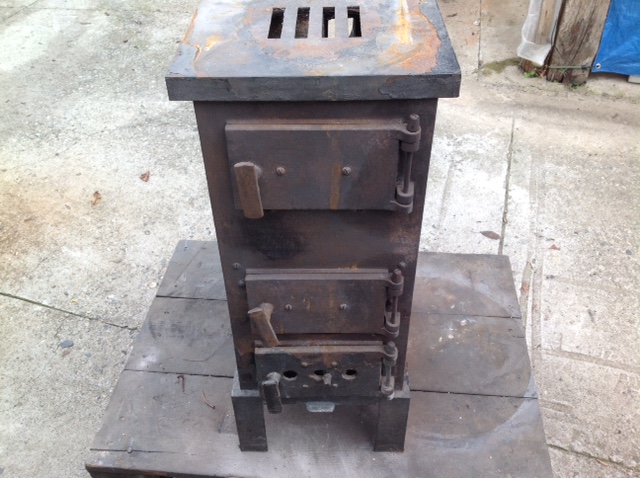 ESTERNO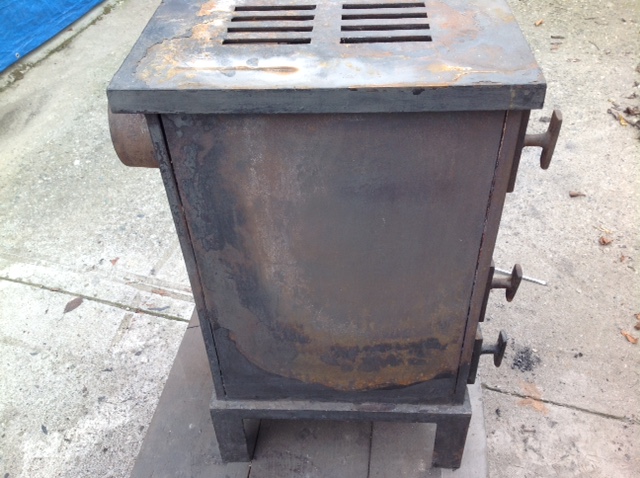 CAMERA COMBUSTIONE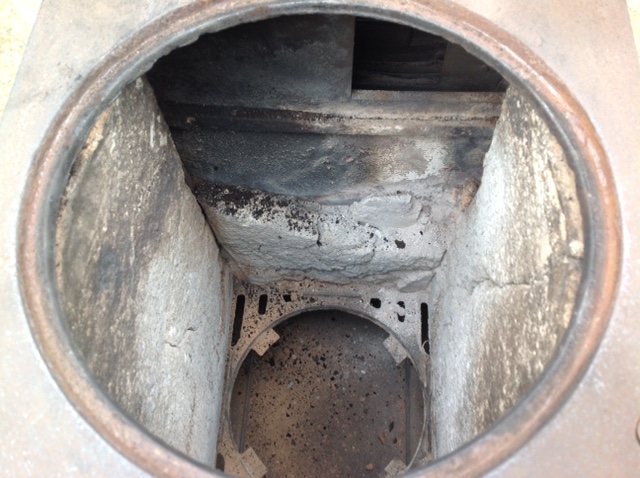 DOPO  DOPO   DOPO   DOPO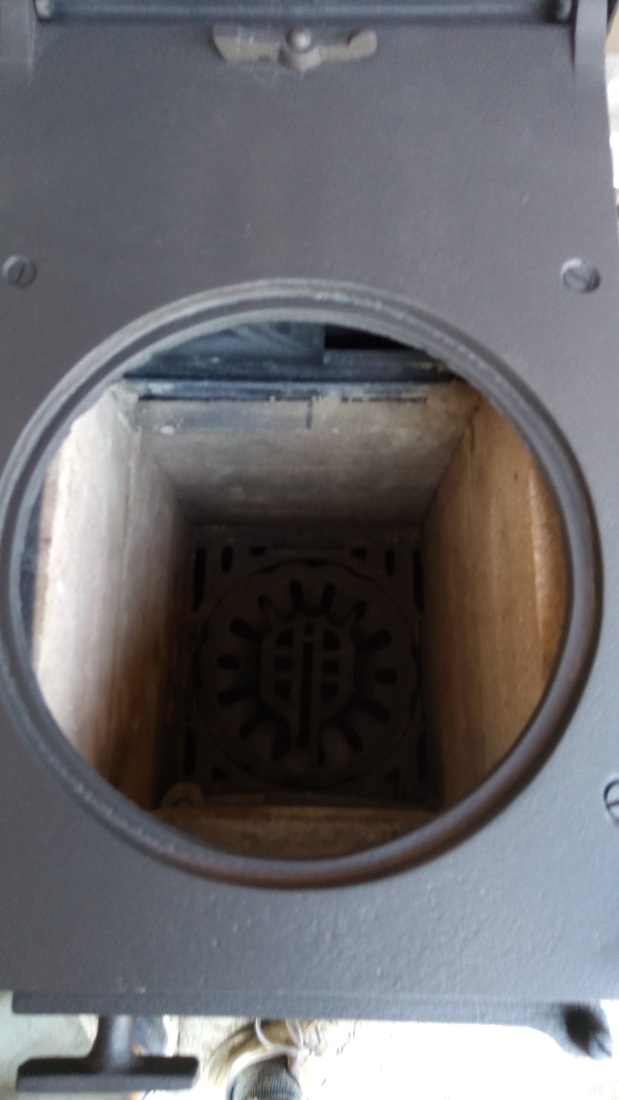 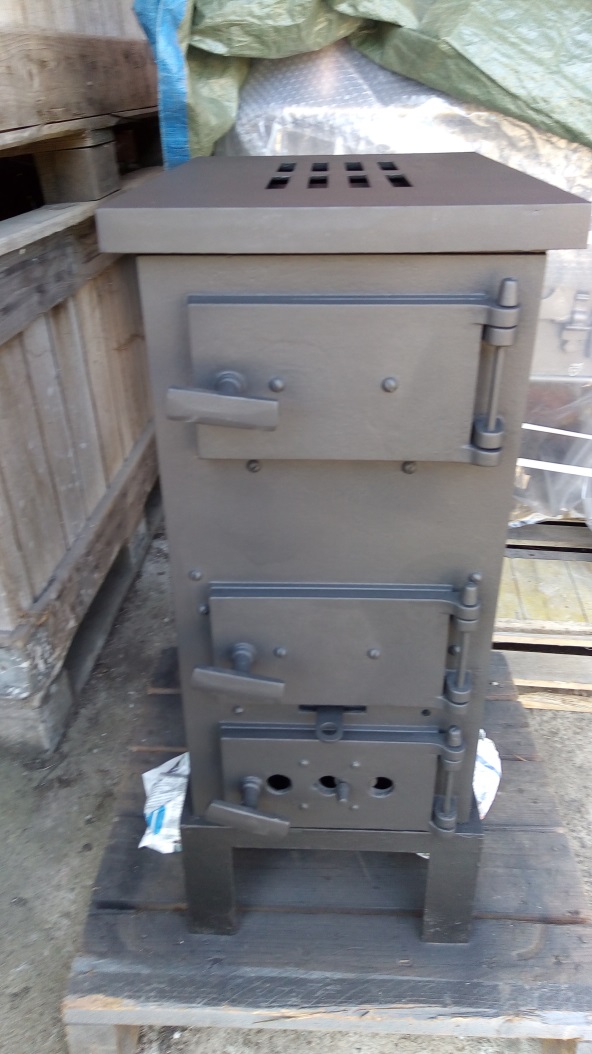 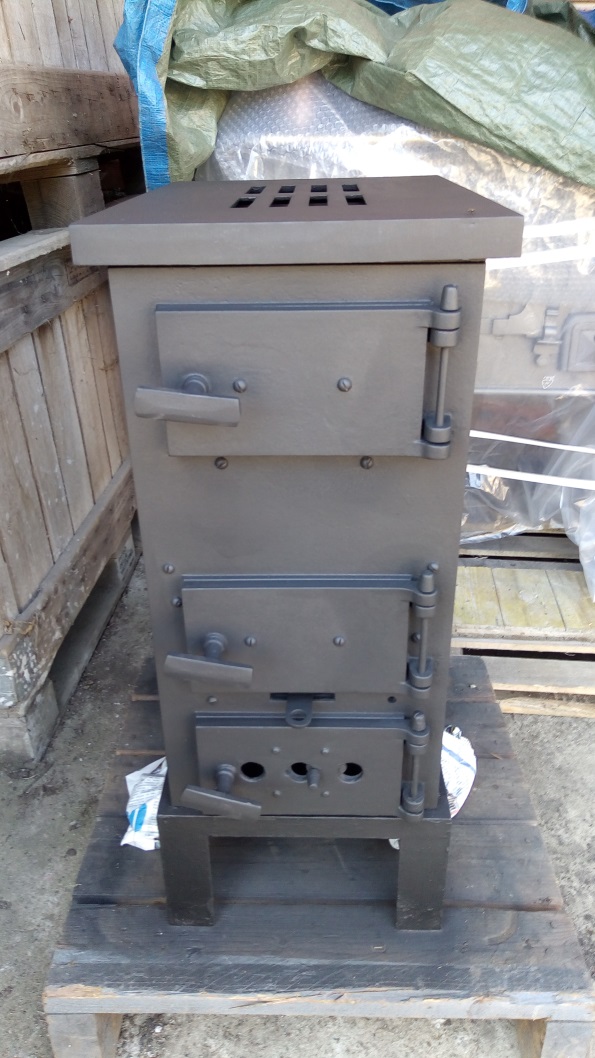 